		آمار  روزانه شناورهای تخلیه وبارگیری شرکت آریا بنادر ایرانیان	از ساعت  45: 06  تا ساعت 06:45 مورخه 27/02/1401 لغایت 28/02/1401		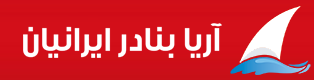             کارشناس امور بندری شرکت آریا بنادر ایرانیان                                         امیر صابری کهناسکلهنام شناورنام کشتیرانیتناژ  تخلیهتناژبارگیریمحل تخلیهنوع تجهیزاتمحموله کشتیمحموله کشتیتاریخ و ساعت پهلوگیریتاریخ و ساعت شروع عملیاتتناژ  تخلیه و بارگیــریتناژ  تخلیه و بارگیــریتناژ  تخلیه و بارگیــریمجموع تناژ سه شیفتتناژباقیمانده /اتمام تخلیه یا بارگیری(تن)زمان عملیات(OT)زمان عملیات(OT)نرم متوسطنرم متوسطماندگاری دراسکله(ساعت)ماندگاری دراسکله(ساعت)اسکلهنام شناورنام کشتیرانیتناژ  تخلیهتناژبارگیریمحل تخلیهنوع تجهیزاتتخلیهبارگیریتاریخ و ساعت پهلوگیریتاریخ و ساعت شروع عملیاتتناژصبحتناژعصرتناژشبمجموع تناژ سه شیفتتناژباقیمانده /اتمام تخلیه یا بارگیری(تن)تخلیهبارگیریتخلیهبارگیریماندگاری دراسکله(ساعت)ماندگاری دراسکله(ساعت)3آنا پارسا گستر آبراه دریا 1085*محوطه مگان 223تخته *28/02/0128/02/01ت:*ت:*ت:212ت:212باقی تخلیه :87303:40*58***3آنا پارسا گستر آبراه دریا 1085*محوطه مگان 223تخته *00:4002:2003:40*58***5آمسکی109امیر آروین صدرا2114*محوطهانبار منگان 224چندلا.کیسه.کانتینر پر20(21)ایزوتانک(8)تخته.صندوق*26/02/0126/02/01ت:16ت:96ت:34ت:146باقی تخلیه: 137503:40*40***5آمسکی109امیر آروین صدرا2114*محوطهانبار منگان 224چندلا.کیسه.کانتینر پر20(21)ایزوتانک(8)تخته.صندوق*16:1517:4503:40*40***6پارس خزر-2کالابران نسیم دریا*1591*ریلی4011*پالت-کیسه25/02/0125/02/01*04:20*3546466پارس خزر-2کالابران نسیم دریا*1591*ریلی4011*پالت-کیسه13:3015:30  ب: 153ب: *ب: *ب: 153اتمام  بارگیری: 11:30*04:20*3546467تارادیسدریای خزر35481832محوطهیکسرهریلی 4010گاتوالدگندم.کانتینرخالی20(4) 40(9)پالت-کیسهسواری (44) ک.پ 20(17)ک.پ40(1324/02/0124/02/01ت:*ت:*ت:*ت:***********10:30*3675757تارادیسدریای خزر35481832محوطهیکسرهریلی 4010گاتوالدگندم.کانتینرخالی20(4) 40(9)پالت-کیسهسواری (44) ک.پ 20(17)ک.پ40(1316:3017:30ب: 238ب: 136ب:*ب:374اتمام بارگیری:19:00*10:30*36757511سریردریای خزر6522*محوطهحمل یکسرهمکنده233لیبهر4006گندم-کانتینر خالی40(5)*26/02/0127/02/01ت:280ت:2380ت:1519ت:4179باقی تخلیه:232116:10*258***11سریردریای خزر6522*محوطهحمل یکسرهمکنده233لیبهر4006گندم-کانتینر خالی40(5)*23:5501:2016:10*258***